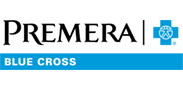 This message is part of an email series offering tips for good health and advice to help you understand and get the most out of your Premera Blue Cross Blue Shield of Alaska health plan.Premera MyCare: Get care nowTreatment should be easy on you and your walletWe know that sitting in a crowded waiting room isn’t fun, especially when youor a family member is sick.Don’t wait to feel better
Through the Premera MyCare app, you can get seen virtually right now. Premera MyCare offers low-cost, convenient, and high-quality care from the comfort of your home. Get access to virtual care providers* for timely treatment options including:Primary careHealth managementMental health and substance usePrescriptionsYou can feel confident getting care with Premera MyCare, becauseyou’ll only see providers that are covered by your plan, in real time.Download the Premera MyCare app and get the care you need now.*Not all virtual care providers are available on all plans. Sign in to Premera MyCare to view your options.Premera Blue Cross is an Independent Licensee of the Blue Cross Blue Shield Association
P.O. Box 327, Seattle, WA 98111Discrimination is against the law. Premera Blue Cross complies with applicable Federal and Washington state civil rights laws and does not discriminate on the basis of race, color, national origin, age, disability, sex, gender identity, or sexual orientation. 038503 (07-01-2021)Español  |  中文 
058697 (01-26-2022)